Board ofHealthJune 11,2019Library Basement Conference RoomMeeting MinutesThe Board of Health meeting was called to order at 6:45 p.m. in the Hubbardston  Library Conference room located in the library basement byBill Homans and 2"ct by Cathy Hansgate. 	All Approved.Present: 	Cathy Hansgate, Chair Bill Homans, Vice Chair Kate Saab, MemberKelly Parker, Administrative  ClerkJessica Gavin, Intern Tammy Wylie, Guest Colleen Higgins, GuestApprove meeting minutes from April22, 2019Bill Homans motioned and Kate Saab 2"ct.	All Approved.Passed Systems:85 Hale Rd.- Approved viewed pictures of system D-box repair.86 New Westminster Rd. - Approved viewed pictures of system D-box repair.Reviewed by Board.Signed Permits:Peaceful Acres CampgroundRietta Ranch Food Vendor- Board agreed on new procedure for when vendor permits are issued. As part of first inspection,  inspectors  will ensure that all regulations  are being followed, such as ServeSafe,  allergy and choke signage is visible. Kelly will also draft a letter to Rietta Ranch requesting inf01mation on new vendors before they began selling at the ranch.Cathy Hansgate motioned, Kate Saab 2"ct. All Approved.All Permits were Approved and Signed.Open Inspections:Hubbardston  Little League (Completed) First Unitarian Church (Completed) Mission E4 (Completed)Ron Burton Training VillageLions ClubOpen Complaints:Republic Services- A plan was formulated that if a complaint comes in, Kelly will call neighbors  to see if they are experiencing  the same issue, and the infonnation  will be organized  in aspreadsheet.Outdoor Boiler - Kate inspected the outdoor boiler and advised homeowners to shut it down, to which they responded that they would shut it down and get oil. Kate is planning to re-inspectthe outdoor boiler in the next week.Open Issues:Harvey  - Plan  to  add  additional  open  top  dumpster  next  to  overflowing  dumpster.Going forward, plans to pay for dumpster only when Recycling Center is open. Plan to communicate with DPW that dumpster will only be available during Recycling Center season. Kelly will call Waste Management for additional quotes.Failed Systems:10 Main Street15 High Street - Kelly will draft variance letter with following conditions: water supply test from 15 High Street and abutter at 17 High Street must be completed at 15 High Street's  expense, with a recommendation for yearly pumping.Bill Homans motioned, Cathy Hansgate 2"d. All Approved.63 Chipawa StreetWater Tests:Stamatia's PlazaMaven Nurses Report:No pertinent findings.Other Business:Beach, Pool, and Water Testing Protocols- see handout Hubbardston Fair - all applications and permits gathered and signed Picked up Cones and Easels from MPHNew  Guidance  fi·om EPA  on lead  and copper  in  Schools  - Board has decided  that everyone  will receive  the guidance  will  receive  the guidance  electronically,  with the exception  ofCathy (paper)NACCHO Exchange CommunicationsSent Message to QRSD about Vaping and Drugs- no responseBudgetColleen  Higgins interested  in BOH Opening - Colleen  has been in the communication department of FEMA for the past 35 years, the Board agreed that she would be a good fit. Kelly willgive her the request for appointment  application  to be given to the Board of Selectmen for their nextmeetm.g on June 24th.Cathy Hansgate  motioned, Bill Homans 211All Approved.Tammy Wylie from Regis College working on Master in Nursing and needs to attend aBOH meeting as a requirement.New Business:SWANA Membership - Decided against.Cathy Hansgate  motioned, Bill Homans znct. All Approved.Meeting  called to an end  at 8:11 p.m. Motion  made to close meeting by Bill Homans,  znct KateSaab. All Approved. Motion carries. Respectfully submitted by Jessica GavinApproved: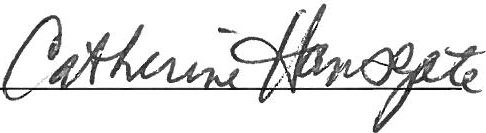 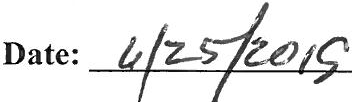 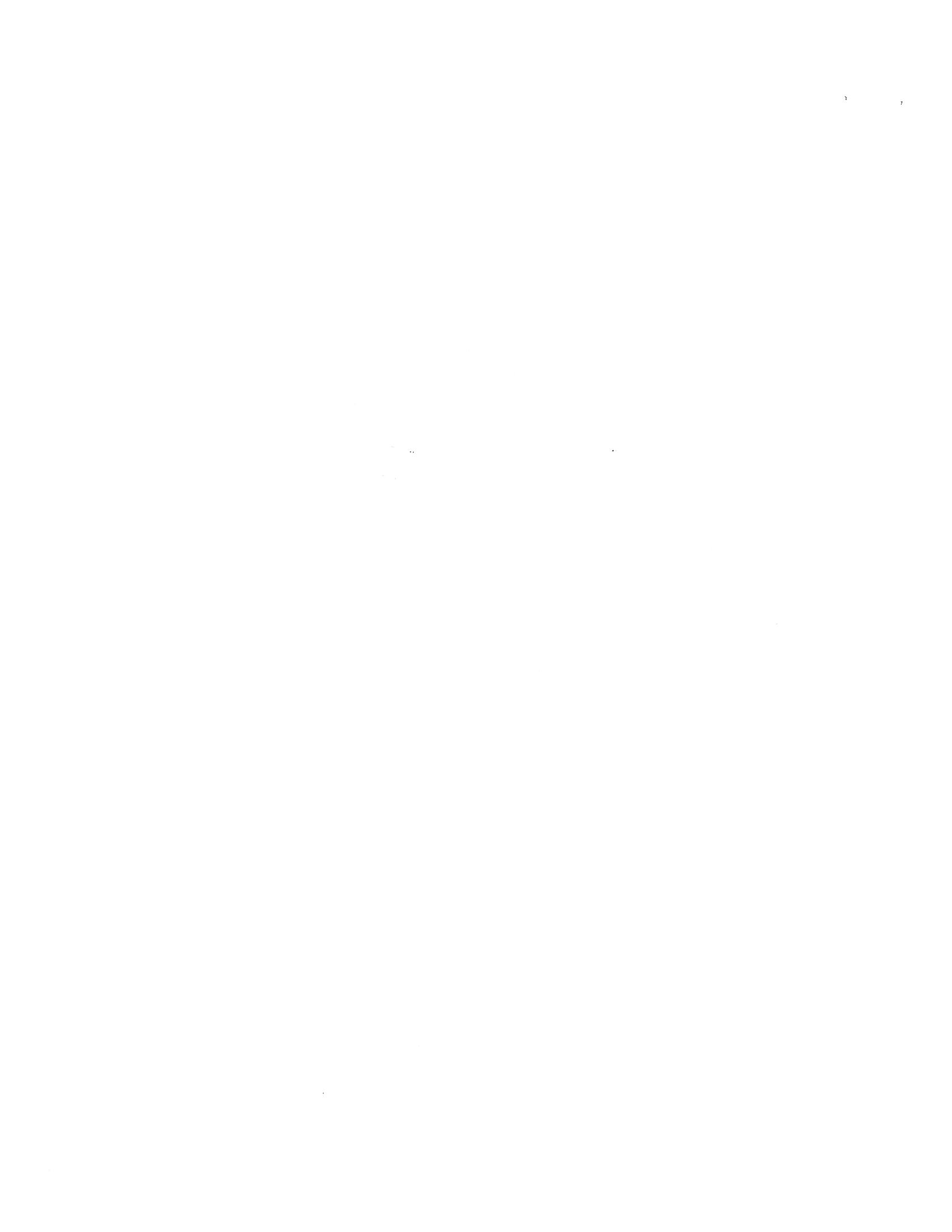 